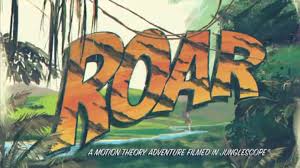 GenreKaty Perry – Roar is a hybrid of the performance and narrative genres. List some examples of the genre’s conventions being conformed to specifically from the video itself.  Performance -  Performance -  Performance -  Narrative -  Narrative - Media Language & Representation Analysis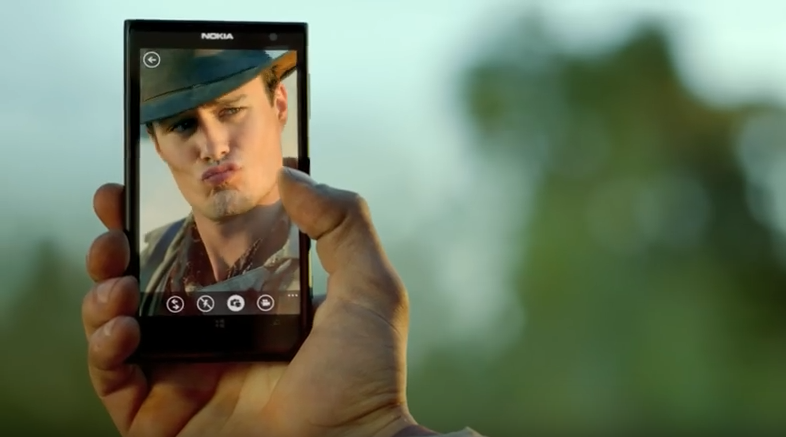 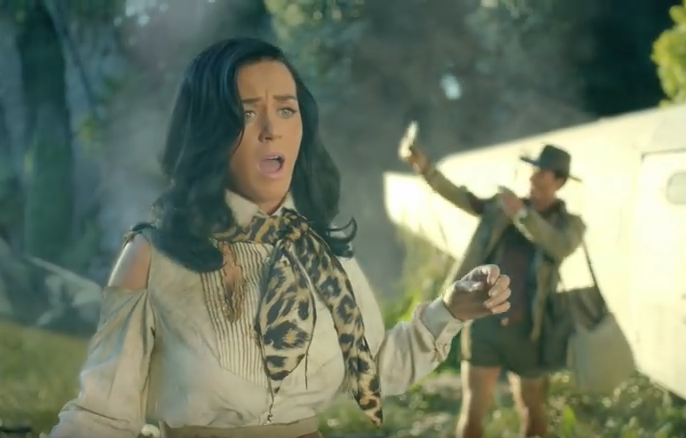 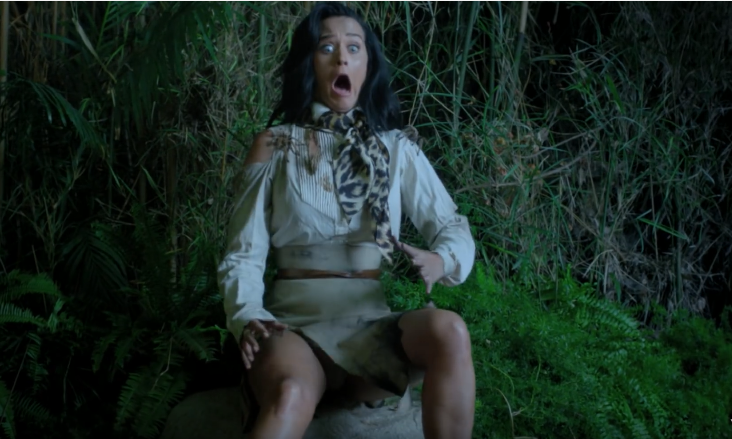 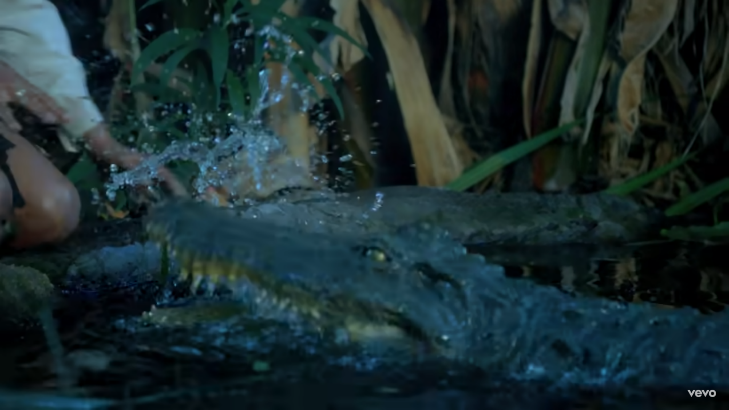 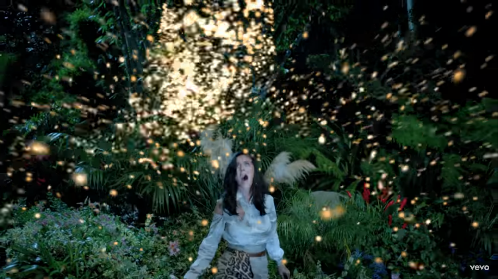 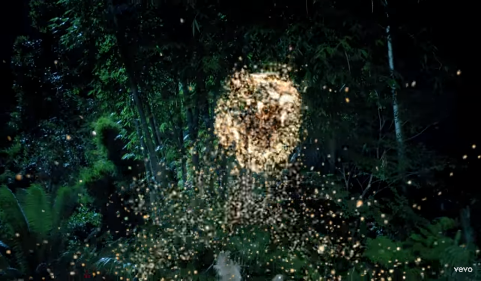 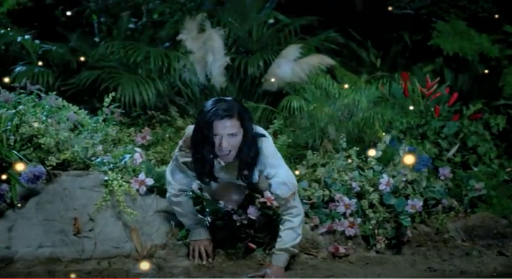 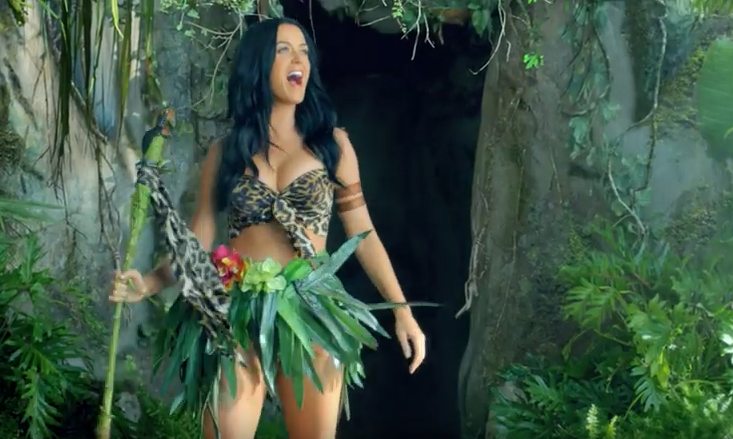 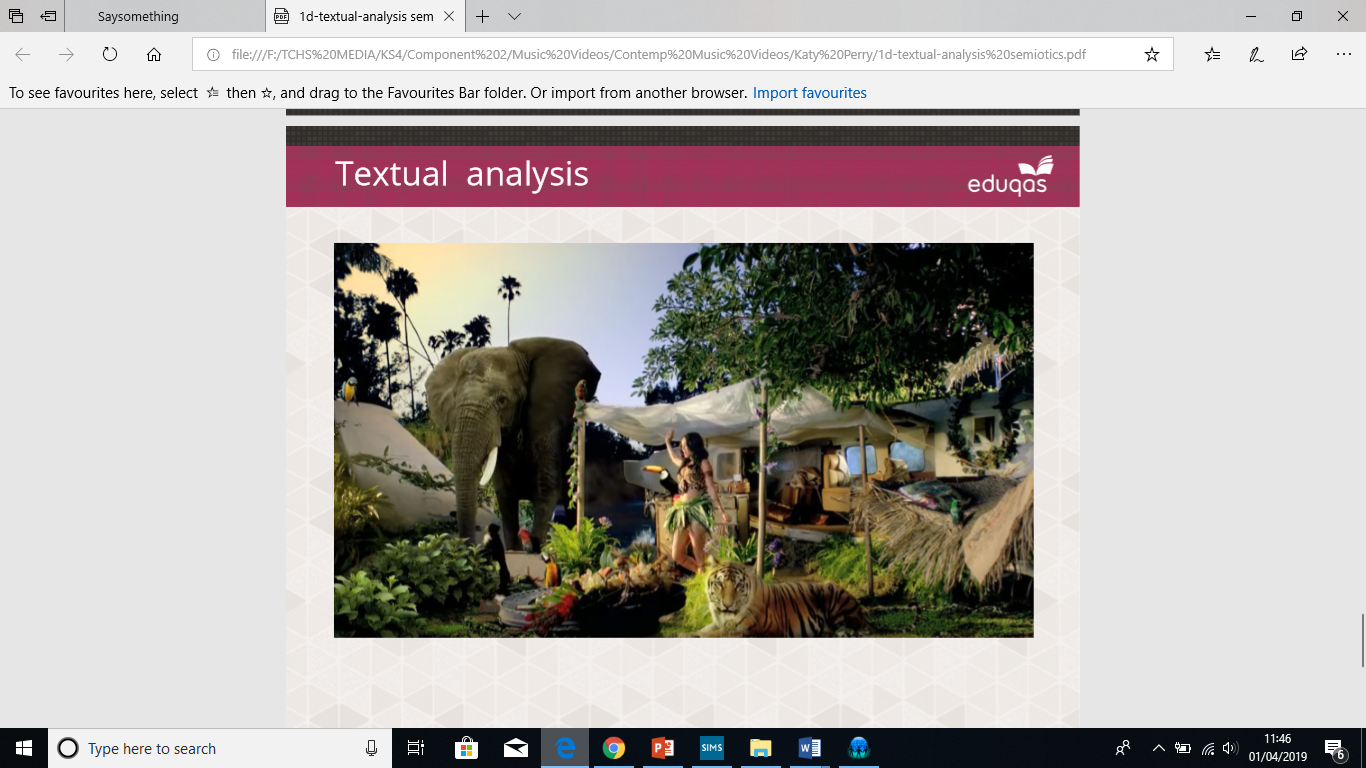 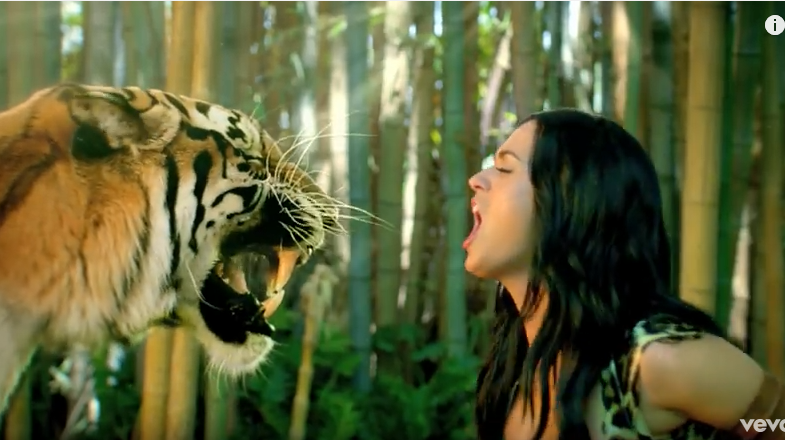 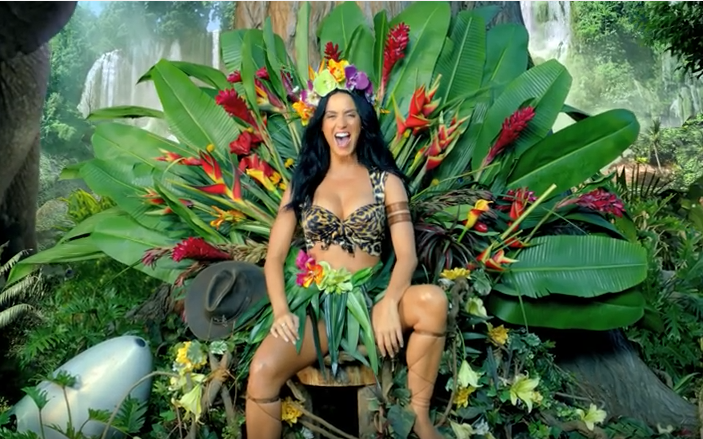 